     Zápis 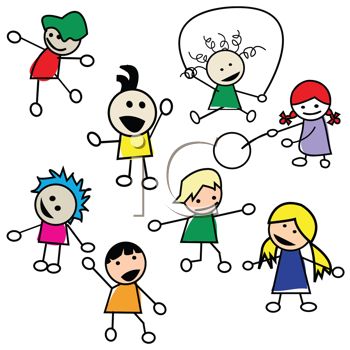      do MŠ Březová/Školský zákon č.561/2004 Sb., zákon č.472/2011 Sb., Vyhláška              MŠMT č.14/2005 Sb., zákon č.500/2004 Sb./MŠ Březová vyhlašuje zápis k předškolnímu vzdělávání do naší Mateřské školy od 1.9.2017. Tento zápis se bude konat dne 11. 5. 2015 v budově mateřské školy v době od 14.30 - 17.00 (po telefonické dohodě i déle).K zápisu si prosím, přineste vyplněné žádosti k předškolnímu vzdělávání a potvrzení od lékaře, které si můžete předem vyzvednout u ředitelky mateřské školy, případně stáhnout z webových stránek školy. Vyplněnou žádost můžete přinést i kdykoli před tímto dnem. Předškolní vzdělávání se organizuje zpravidla pro děti ve věku od tří do šesti let. O přijetí dítěte k předškolnímu vzdělávání rozhoduje ředitelka školy v souladu se školským zákonem. Pokud počet žádostí o předškolní vzdělávání převýší počet volných míst, budou ve spolupráci se zřizovatelem školy stanovena kritéria pro přijímání dětí. Na co se můžete v naší mateřské škole těšit?Jsme nově zrekonstruovaná jednotřídka rodinného typu uprostřed krásné přírody.Do vzdělávací činnosti (pro všechny děti) pravidelně zařazujeme  logopedickou prevenci a hravou angličtinku. Nejdůležitější je pro nás spokojenost dětí. Děti chápeme jako jedinečnou a neopakovatelnou osobnost, která má již v tomto věku právo být sama sebou a právě jako taková má být akceptována. Kontakt: Bc. Zuzana Kljapová, -ředitelka školy- tel.: 737709387E-mail: ms-brezova@seznam.czWWW: www.ms-brezova.estranky.cz 